ТЕХНОЛОГИЧЕСКАЯ КАРТА № 14/ ОСП 3краткосрочной образовательной практики спортивно - физкультурной направленности «Игры и упражнения с координационной лестницей»для детей 5-7 летХорькова Светлана Викторовна, инструктор по физической культуреТематический план занятийПриложения № 1Приложения № 2Подвижные игры и игровые упражненияПриложение № 3Приложение № 4Аннотация для родителей (основная идея доступная для понимания, четко и лаконично формулированная) Среди характерных особенностей скоростной лестницы можно выделить такие, как: вариативность (в применении: в разных видах двигательной активности, различных упражнениях; в изготовлении: из разнообразных материалов), (компактная, легкая), доступность (используется на всех уровнях физической подготовленности, с детьми разного возраста), безопасность, простота в использовании.Цель КОПРазвитие у детей старшего дошкольного возраста координационных способностей, скоростно-силовых навыков, прыгучести, ориентировки в пространстве.Количество часов КОП4 занятия по 15 минут Максимальное количество участников2 - 9 участниковПеречень материалов и оборудования для проведения КОПкоординационная лестница Предполагаемые результаты (умения/навыки, созданный продукт)координационная лестница — это отличный тренажер, чтобы повысить скорость и ловкость передвижения ног, координацию движения, баланс, ритмичность, так необходимых в разных видах спорта, особенно игровых, командных, где от игрока требуется особая реакция, быстрая смена направлений движения. Список литературы, использованной при подготовке КОП, в том числе ТН. 1. Лях В. И., Панфилова Н. В. Развивать координационные способности// Дошкольное воспитание. -1991.-№7.-с. 16-19.2. Лях. В. И.  Развитие координационных способностей у дошкольников. - ООО Издательство «Спорт»,2016.3 Патрикеев А. Ю. Развитие координации движения в детском саду и начальной школе. - 18ВК 978-5-4474-6146-1-Создано в интеллектуальной издательской системе Шдего, 2017.4. Руководство к использованию скоростной лестницей, 2013. – 15 с., иллюстрации.Интернет ресурсы:https://www.youtube.com/watch?v=3kMcgnlSQlMhttps://www.youtube.com/watch?v=KV-ADJFDCIQhttps://www.youtube.com/watch?v=b1AuidJg7F8https://www.youtube.com/watch?v=SDlDvn0tdUchttps://mdoy.pro/ЗадачиДеятельность педагогаДеятельность детейПредполагаемый результат Тема: «Упражнения с координационной лестницей»Тема: «Упражнения с координационной лестницей»Тема: «Упражнения с координационной лестницей»Тема: «Упражнения с координационной лестницей»1.Вызвать интерес к занятиям с координационной лестницей.2.Развивать у детей чувство ритма3.Совершенствовать технику выполнения   упражнений, увеличивая темп и разнообразить упражнения 4.Воспитывать целеустремлённость и правильность выполнения двигательных действий.Подбор иллюстраций, картинок разных координационных лестницПроводит инструктаж, показывает выполнение легких упражнений в медленном темпе на координационной лестницеПоказывает упражнения в быстром темпе, включает новые упражнения. Оказывает детям необходимую помощь, контролирует выполнение упражненийЗнакомство с координационной лестницейВыполняют легкие упражнения, начиная в медленном темпе на координационной лестницеВыполняют легкие упражнения, выполняя в быстром темпе, новые упражнения на координационной лестницеЖелание заниматься с использованием координационной лестницы.Умение выполнять легкие упражнения на координационной лестнице, соблюдая правильную техникуУмение выполнять упражнения, меняя темп выполнения, новые упражнения на координационной лестнице, соблюдая правильную техникуТема: «Подвижные игры с координационной лестницей»Тема: «Подвижные игры с координационной лестницей»Тема: «Подвижные игры с координационной лестницей»Тема: «Подвижные игры с координационной лестницей»1.Способствовать развитию ловкости, координации движений.2.Воспитывать выдержку, целеустремлённость при выполнении двигательных действий.Показывает разные подвижные игры с использованием координационной лестницыКонтролирует правильное выполнение упражнений и соблюдение правил игры Запоминают свое место или занимают любое на координационной лестницеВыполняют правильно упражнения, соблюдают правила игрыУмение выполнять различные действия и соблюдать правила игры в разных играх.Тема: «Игровые упражнения с координационной лестницей»Тема: «Игровые упражнения с координационной лестницей»Тема: «Игровые упражнения с координационной лестницей»Тема: «Игровые упражнения с координационной лестницей»1.Совершенствовать развитие двигательно-координационных качеств, моторную координацию.2.Совершенствовать развитие глазомера при метании, используя координационнуюлестницу3.Воспитывать смелость и решительность. Показывает разные игровые упражнения с координационной лестницейПоказывает, как можно использовать координационнуюлестницу для метания. Оказывает детям при необходимости помощь. Контролирует выполнение упражненийВыполняют разные игровые упражнения с координационной лестницейВыполняют разные игровые упражнения для метания координационной лестницей Умение выполнять разные игровые упражнения с координационной лестницей Умеют выполнять разные игровые упражнения с координационной лестницей для развития глазомераТема: «Самостоятельная деятельность детей с координационной лестницей»Тема: «Самостоятельная деятельность детей с координационной лестницей»Тема: «Самостоятельная деятельность детей с координационной лестницей»Тема: «Самостоятельная деятельность детей с координационной лестницей»1.Совершенствовать умение использовать координационнуюлестницу в самостоятельной деятельности 2.Воспитывать интерес к занятиям на координационнойлестнице, умение работать в команде.Использует для выполнения упражнений карточки-схемы. Оказывает при необходимости помощь, контролирует выполнение.Выполняют упражнения, игровые, подвижные игры самостоятельно, ранее разученные, придумывают сами, используют карточки-схемы. Умеют самостоятельно выполнять разные игровые упражнения, подвижные игры, используя для этого координационную лестницуУпражнения в ходьбе1. «Обычная ходьба» И. п. - стоя, лицом к лестнице, ноги вместе, руки на пояс. Спину держать прямо, смотреть вперёд. 1. Шаг правой ногой в первую клетку лестницы. 2. Шаг левой ногой во вторую клетку лестницы. Выполнять упражнение до конца лесенки.2. «Лошадка» И. п. - стоя, лицом к лестнице, ноги вместе, руки на пояс. Спину держать прямо, смотреть вперёд. 1. Шаг с высоким подниманием колен, правой ногой в первую клетку лестницы. 2. Шаг с высоким подниманием колен, левой ногой во вторую клетку лестницы. Выполнять упражнение до конца лесенки.3. «Зебра» И. п. - стоя, правым боком к лесенке, ноги вместе, руки на пояс. Спину держать прямо, смотреть вперед. 1. Шаг с высоким подниманием колен, правой ногой в первую клетку лестницы. 2. Шаг с высоким подниманием колен, левой ногой в первую клетку лестницы (левую ногу приставить к правой ноге). Выполнять упражнение до конца лесенки.4. «Крабы» И. п,- стоя, правым боком к лесенке, ноги вместе, руки на пояс. Спину держать прямо, смотреть вперед. 1. Шаг правой ногой в первую клетку лестницы. 2. Шаг левой ногой в первую клетку лестницы (левую ногу приставить к правой ноге). Выполнять упражнение до конца лесенки.5. «Мышка» И. п. - стоя, лицом к лестнице, ноги вместе, руки на пояс. Спину держать прямо, смотреть вперед. 1. Шаг правой ногой в первую клетку лестницы. 2. Шаг левой ногой в первую клетку лестницы (левую ногу приставить к правой ноге). Выполнять упражнение до конца лесенки.Беговые упражнения1. «Обычный бег» И. п. - стоя, лицом к лестнице, ноги на ширине плеч, руки согнуты в локтях на уровне талии. Спину держать прямо, смотреть вперёд. Бег: правой ногой в первую клетку лестницы, левой ногой во вторую клетку лестницы. Выполнять упражнение до конца лесенки.2. «Лошадка» (быстрая). И. п. - стоя, лицом к лестнице, ноги на ширине плеч, руки согнуты в локтях на уровне талии. Спину держать прямо, смотреть вперёд. Бег с высоким подниманием колен: правой ногой в первую клетку лестницы, левой ногой во вторую клетку лестницы. Выполнять упражнение до конца лесенки.3. «Зебра» (быстрая). И. п. - стоя, правым боком к лесенке, ноги на ширине плеч, руки согнуты в локтях на уровне талии. Спину держать прямо, смотреть вперёд. Бег с высоким подниманием колен: правой ногой в первую клетку лестницы, левой ногой в первую клетку лестницы (левую ногу приставить к правой ноге). Выполнять упражнение до конца лесенки.4. «Мышка» (быстрая). И. п. - стоя, лицом к лестнице, ноги на ширине плеч, руки согнуты в локтях на уровне талии. Спину держать прямо, смотреть вперед. Бег: правой ногой в первую клетку лестницы, левой ногой в первую клетку лестницы (левую ногу приставить к правой ноге). Выполнять упражнение до конца лесенки.5. «Журавль» И. п. - стоя, лицом к лестнице, ноги на |ширине плеч, руки согнуты в локтях на уровне талии. Спину держать прямо, смотреть вперёд. Бег, выбрасывая прямые ноги вперёд: правой ногой в первую клетку лестницы, левой ногой во вторую клетку лестницы. Выполнять упражнение до конца лесенки.Прыжки1. «3айчики» И. п. - стоя, лицом к лестнице, ноги слегка расставлены и согнуты в коленях, руки на поясе. Прыжки на двух ногах, в каждую клетку лестницы, мягко приземляясь на полусогнутые ноги, как «зайки». Выполнять упражнение до конца лесенки.2. «Лягушки маленькие» И. п. - стоя, лицом к лестнице, ноги слегка расставлены и согнуты в коленях, руки отведены назад. Прыжки на двух ногах через клетку лестницы, мягко приземляясь на полусогнутые ноги. Выполнять упражнение до конца лесенки.3. «Большие лягушки» И. п. - стоя, лицом к лестнице, ноги слегка расставлены и согнуты в коленях, руки отведены назад. Прыжки на двух ногах через две клетки лестницы мягко приземляясь на полусогнутые ноги. Выполнять упражнение до конца лесенки.4. «Ручеек» (фронтально) И. п. - стоя, лицом к правой стороне лестницы, ноги слегка расставлены и согнуты в коленях, руки отведены назад. Прыжки на двух ногах через лестницу, мягко приземляясь на полусогнутые ноги. Выполнять упражнение до конца лесенки.5. «Пингвины» И. п. - стоя, лицом к лестнице, ноги слегка расставлены мяч зажат между колен, руки на поясе. Прыжки на двух ногах, в каждую клетку лестницы. Выполнять упражнение до конца лесенки.Упражнения в равновесии1. «Воробушки» И. п. - стоя, лицом к лестнице, ноги вместе, руки в стороны. Спину держать прямо, смотреть вперёд. 1. Шаг правой ногой в первую клетку лестницы. 2. Шаг левой ногой во вторую клетку лестницы. Выполнять упражнение до конца лесенки (координационная (скоростная) лестница прикреплена к стойкам для прыжков снизу, рейки горизонтально)2. «Вороны» И. п. - стоя, лицом к лестнице, ноги вместе, руки на пояс. Спину держать прямо, смотреть вперед. 1. Шаг правой ногой в первую клетку лестницы. 2. Шаг левой ногой во вторую клетку лестницы. Выполнять упражнение до конца лесенки.Возможны различные варианты и усложнения по выбору.«Эстафета с мячом»Инвентарь: лестница - 2-4шт.; большие стойки для прыжков-2шт.; мячи-2-4шт.Ход игры: Играющие становятся в 2-4 колонны. На расстоянии 2-2,5 м от каждой колонны встает водящий с мячом. Между командами и водящими стоят стойки для прыжков с натянутой лестницей. По сигналу водящие бросают мяч, способом от груди, в клетку лестницы стоящим первыми игрокам, а те, поймав их, возвращают обратно и бегут в конец своей колонны. Затем водящие бросают мячи следующим игрокам и т. д. Побеждает команда, быстро и правильно выполнившая упражнение.«Пингвины» (эстафета)Инвентарь: лестница -2-4шт.; мешочки с песком-2-4шт.Ход игры: Играющие строятся в две колонны, у первого игрока в руках мешочек. Задание: выполнить прыжки на двух ногах с мешочком, зажатым между колен. Возможны различные варианты прыжков. Возвращаясь в колонну с внешней стороны, отдать мешочек второму игроку команды, самому встать в конец колонны.«Быстро в дом»Инвентарь: лестница - 4-5шт.Ход игры: на полу положить лестницы в виде квадрата. Дети ходят в колонне по одному, вокруг квадрата (клеток у лестницы на два меньше количества детей, бег, переход на ходьбу. Педагог говорит: «Быстро в дом!» Каждый ребенок должен быстро встать в домик. Тот, кто остался без домика, считается проигравшим.«Пилоты»Инвентарь: лестница - 4-5шт.Ход игры: лестницы расположены на полу по краям зала. Дети «пилоты» стоят в своем «ангаре» (в клетке лестницы). По сигналу: «К полету!» - дети выполняют круговые движения согнутыми руками перед грудью - «заводят моторы». На следующий сигнал: «Полетели!» - дети поднимают руки в стороны и бегают - «летают» в разных направлениях по всему залу. По сигналу: «В ангар!» дети - «пилоты» находят своё место в «ангаре» (лестница). «Северный ветер»Инвентарь: лестница - 4-5шт.Ход игры: лестница расположена по краям зала. Дети - «снежинки» встают в клетки лесенки. Среди детей выбирается водящий - «Северный ветер». На слова- «полетели» все дети разбегаются по залу в разные стороны и кружатся «как снежинки». На слова «Северный ветер», водящий старается дотронуться до снежинок. Играющие должны быстро встать в любые клетки лесенки. Тот, кого коснулся водящий превращается в льдинку и должен оставаться на месте. После окончании игры выбирается следующий водящий. «Ловишка с ленточками»Инвентарь: лестница - 4-5шт., ленточки.Ход игры: По краям площадки расположены лестницы. Дети встают в клетки лестницы, у каждого имеется цветная ленточка, заправленная сзади за пояс. В центре круга стоит водящий. По сигналу: «Лови!» — дети разбегаются по площадке. Водящий бегает за играющими, стараясь вытянуть у кого-нибудь ленточку. По сигналу: «В домики беги!» — все встают в «домики» (любые клетки лестницы). Педагог предлагает поднять руки тем, у кого нет ленточек и подсчитывает проигравших. Водящий возвращает ленточки играющим, и игра повторяется с новым водящим.Вариант: играющие встают только в свои домики.«Волк и кролики»Инвентарь: лестница - 4-5шт.Ход игры: выбирается с помощью считалки Волк. Остальные играющие - Кролики. Кролики стоят в своих «домиках» (лестница). По сигналу: «Гулять» - Кролики бегают, прыгают по всей площадке. В это время педагог складывает одну клеточку лестницы, их становится на одну меньше, чем детей. На сигнал: «Волк» - Кролики убегают в любые «домики». Волк ловит Кроликов, кого поймал, отводит к себе в логово. Играют 2-3 раза.Вариант: играют до тех пор, пока останется один Кролик; кого Волк поймал, становится волком и ловит Кроликов вместе с ним; можно складывать по 2-4 клеточки лестницы.«Гномики, все в домики!»Инвентарь: лестница - 4-5шт.Ход игры: Дети Гномики располагаются в своём «домике» (лесенке). Выбирается водящий. Водящий обходит «домики», собирая Гномиков в цепочку, приговаривая: «Пошли погулять Гномики, оставили свои домики гномик Миша (например, гномик Саша (и т. д., перечисляя всех игроков, и уводит их подальше от «домиков». Водящий говорит куда ведёт детей: «Пошли они в лес да заблудились, долго-долго ходили и т. д.)». В любом месте рассказа, по команде «Гномики, все в домики!», все бегут в свои «домики». Водящий тоже занимает чей-нибудь «домик». Игрок, который остался без «домика», становится водящим. Игра повторяется 2-3 раза.Метаниекоординационная (скоростная) лестница лежит на полу1.Метание в горизонтальную цель:• двумя руками снизу• двумя руками от груди• правой и левой рукой• из разных положений (стоя, стоя на коленях, сидя)  лестница прикреплена к стойкам для прыжков сверху, рейки вертикально (рейки горизонтально)2. Метание в вертикальную цель (в парах):• двумя руками снизу• двумя руками от груди• правой и левой рукой• из разных положений (стоя, стоя на коленях, сидя)• перебрасывание мяча через сетку (двумя руками из-за головы, правой и левой рукой)Владение мячомкоординационная (скоростная) лестница лежит на полу; прикреплена к стойкам для прыжков снизу (сверху, рейки вертикально (горизонтально)1. «Колобок» (В парах) И. п. -сидя ноги врозь (стоя на коленях, стоя, мяч на полу. Прокатывать мяч, двумя руками друг другу, в ворота (клетка лестницы).2. «Мяч в ворота» И. п. -стоя на коленях, мяч на полу. Прокатить мяч в ворота (клетка лестницы).  Проползти до ворот на четвереньках с опорой на ладони и колени (клетка лестницы, подлезть между рейками лестницы и ползти дальше за мячом. Так же в обратную сторону.3. «Жучка» И. п. -стоя на четвереньках с опорой на ладони и колени, мяч на полу. Ползти на четвереньках прокатывая мяч, толкая его головой в сторону ворот.Подлезть, толкая мяч головой, в пролет между рейками лестницы и ползти дальше до ориентира. Так же в обратную сторону.4. «Попади в цель» Дети стоят в парах напротив друг друга. Лесенка лежит на полу в середине зала, между детьми. Дети бросают мяч в клетку лестницы так, чтоб мяч отскочив от пола и попал в руки партнера.Ведение мячакоординационная (скоростная) лестница лежит на полу1. И. п. - стоя лицом к лестнице с правого бока, ноги на ширине плеч, мяч в согнутых руках на уровне талии. 1. Бросить мяч в первую клетку лестницы и поймать. 2. Сделать приставной шаг вправо на уровне второй клетки лестницы, бросить мяч во вторую клетку, поймать его. Выполнять упражнение до конца лесенки. Варианты: И. п. - стоя лицом к лестнице с левого бока.2. И. п. - стоя лицом к лестнице, ноги на ширине плеч, мяч в согнутых руках на уровне талии. 1. Бросить мяч в первую клетку лестницы и поймать. 2. Шаг правой ногой в первую клетку лестницы. 3.Шаг левой ногой в первую клетку лестницы (левую ногу приставить к правой ноге).4. Бросить мяч во вторую клетку лестницы и поймать. Выполнять упражнение до конца лесенки.Возможны различные варианты и усложнения по выбору.Карточки – схемы для координационной лестницы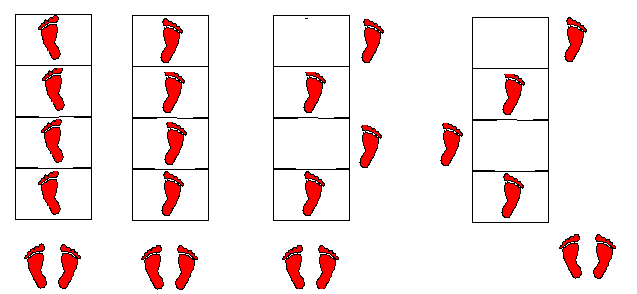 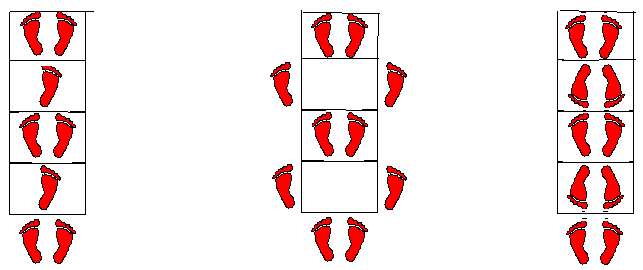 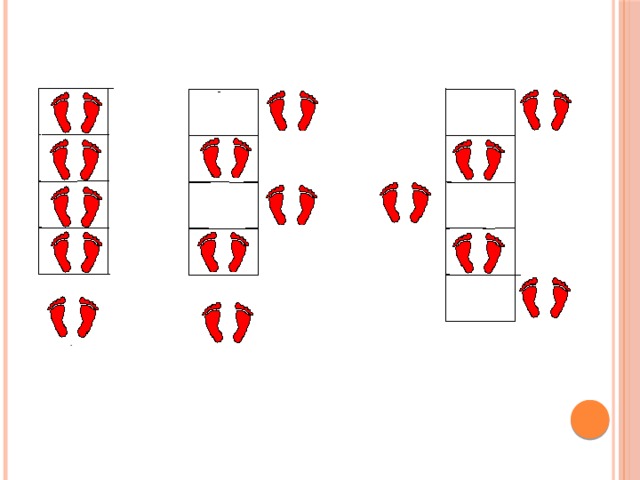 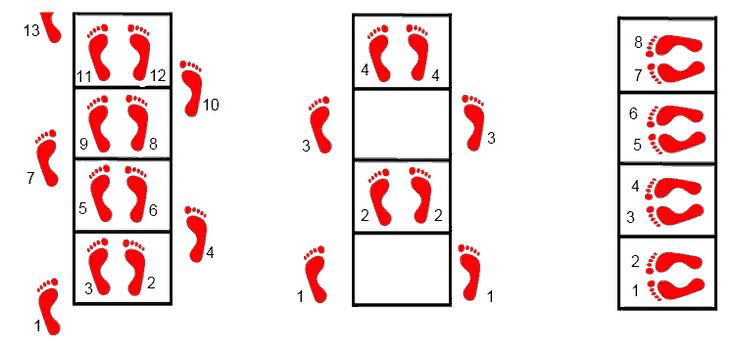 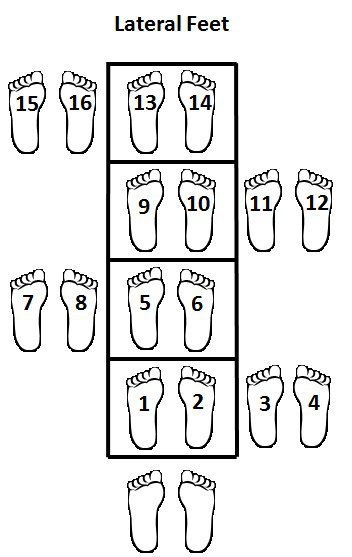 